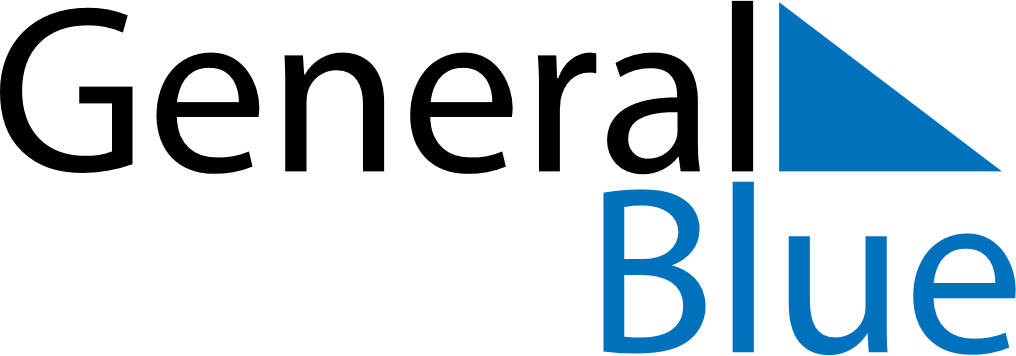 May 2024May 2024May 2024May 2024May 2024May 2024Munkkiniemi, Uusimaa, FinlandMunkkiniemi, Uusimaa, FinlandMunkkiniemi, Uusimaa, FinlandMunkkiniemi, Uusimaa, FinlandMunkkiniemi, Uusimaa, FinlandMunkkiniemi, Uusimaa, FinlandSunday Monday Tuesday Wednesday Thursday Friday Saturday 1 2 3 4 Sunrise: 5:16 AM Sunset: 9:18 PM Daylight: 16 hours and 1 minute. Sunrise: 5:13 AM Sunset: 9:21 PM Daylight: 16 hours and 7 minutes. Sunrise: 5:11 AM Sunset: 9:23 PM Daylight: 16 hours and 12 minutes. Sunrise: 5:08 AM Sunset: 9:26 PM Daylight: 16 hours and 17 minutes. 5 6 7 8 9 10 11 Sunrise: 5:05 AM Sunset: 9:28 PM Daylight: 16 hours and 22 minutes. Sunrise: 5:03 AM Sunset: 9:31 PM Daylight: 16 hours and 27 minutes. Sunrise: 5:00 AM Sunset: 9:33 PM Daylight: 16 hours and 32 minutes. Sunrise: 4:58 AM Sunset: 9:35 PM Daylight: 16 hours and 37 minutes. Sunrise: 4:55 AM Sunset: 9:38 PM Daylight: 16 hours and 43 minutes. Sunrise: 4:52 AM Sunset: 9:40 PM Daylight: 16 hours and 48 minutes. Sunrise: 4:50 AM Sunset: 9:43 PM Daylight: 16 hours and 52 minutes. 12 13 14 15 16 17 18 Sunrise: 4:47 AM Sunset: 9:45 PM Daylight: 16 hours and 57 minutes. Sunrise: 4:45 AM Sunset: 9:48 PM Daylight: 17 hours and 2 minutes. Sunrise: 4:43 AM Sunset: 9:50 PM Daylight: 17 hours and 7 minutes. Sunrise: 4:40 AM Sunset: 9:53 PM Daylight: 17 hours and 12 minutes. Sunrise: 4:38 AM Sunset: 9:55 PM Daylight: 17 hours and 17 minutes. Sunrise: 4:36 AM Sunset: 9:57 PM Daylight: 17 hours and 21 minutes. Sunrise: 4:33 AM Sunset: 10:00 PM Daylight: 17 hours and 26 minutes. 19 20 21 22 23 24 25 Sunrise: 4:31 AM Sunset: 10:02 PM Daylight: 17 hours and 30 minutes. Sunrise: 4:29 AM Sunset: 10:04 PM Daylight: 17 hours and 35 minutes. Sunrise: 4:27 AM Sunset: 10:06 PM Daylight: 17 hours and 39 minutes. Sunrise: 4:25 AM Sunset: 10:09 PM Daylight: 17 hours and 43 minutes. Sunrise: 4:23 AM Sunset: 10:11 PM Daylight: 17 hours and 48 minutes. Sunrise: 4:21 AM Sunset: 10:13 PM Daylight: 17 hours and 52 minutes. Sunrise: 4:19 AM Sunset: 10:15 PM Daylight: 17 hours and 56 minutes. 26 27 28 29 30 31 Sunrise: 4:17 AM Sunset: 10:17 PM Daylight: 18 hours and 0 minutes. Sunrise: 4:15 AM Sunset: 10:19 PM Daylight: 18 hours and 4 minutes. Sunrise: 4:13 AM Sunset: 10:21 PM Daylight: 18 hours and 8 minutes. Sunrise: 4:12 AM Sunset: 10:23 PM Daylight: 18 hours and 11 minutes. Sunrise: 4:10 AM Sunset: 10:25 PM Daylight: 18 hours and 15 minutes. Sunrise: 4:08 AM Sunset: 10:27 PM Daylight: 18 hours and 18 minutes. 